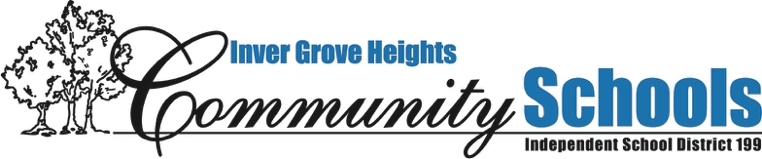 School Start/End Time Review UpdateRecently, the ISD 199 School Board asked district staff to review school start/end times for the district’s K-12 schools. The request was based on research that showed high school students could benefit from additional sleep potentially offered by later start times. A committee comprised of district staff and community members reviewed start/end time options, considering factors such as student safety, family schedules, and activities schedules.The review produced three school start/end time options for consideration:Option #1 (Current schedule)7:40AM-2:30PM for secondary schools8:30AM-3:10PM for elementary schoolsOption #2 (push back schedule)8:10AM-3:00PM for secondary schools 9:15AM-3:45PM for elementary schoolsOption #3 (flipped schedule)8:35AM-3:25PM for secondary schools7:50AM-2:30PM for elementary schoolsNearly 1,000 families, students, district staff, and community members provided feedback about the school start/end time options at information sessions and through a survey. At the November 14, 2016, ISD 199 School Board work session, the district’s School Start/End Time Review Committee shared what they have learned from the community’s feedback. To honor the input received, the committee has determined that more time is needed for the school start/end time conversation. They saw a need to further study the impact and opportunity of each option. Because of this development, no school start/end time changes will be made for the 2017-2018 school year. Thank you to the families, students, staff, and community members who shared their perspective. Your feedback continues to help the district determine the appropriate next steps in the school start/end time conversation.Decisión de la hora de comenzar y terminar el día escolar por el año escolar 2017-2018En la sesión de trabajo de la Mesa Directiva del ISD 199 el 14 de noviembre de 2016, el comité que revisó la hora de comenzar y terminar el día escolar compartió lo que han aprendido de la reacción de la comunidad de un cambio possible en la hora de comenzar y terminar el día escolar. Para cumplir con la participacón de la comunidad, el comité ha decidido que más tiempo es necesario para continuar la conversación de un cambio posible de la hora de comenzar y terminar el día escolar.  Vieron una necesidad de estudiar más el impacto y la oportunidad de cada opción.Debido a este desarrollo, no se realizará ningún cambio de la hora de comenzar ni de terminar el día escolar por el año escolar 2017-2018. Gracias a los estudiantes, personal y miembros de la comunidad que compartieron su perspectiva. Sus comentarios siguen ayudando al distrito a determinar los siguientes pasos apropiados en la conversación de cambiar la hora de comenzar y terminar el día escolar. Add or Change Your Email Address in SchoolViewDon’t miss important updates for ISD 199 families. Add or update an email address in SchoolView or create a SchoolView account using the instructions below.Families can update their email address within SchoolView under “My Info.” **A Change Request Form does not need to be submitted.**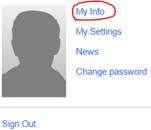 Add or change your email on Household Head #1 or #2 or both. Click on the blue “Update” button at the bottom of the page.If you do not have a SchoolView account, please contact the SchoolView administrator at your child’s school for account setup instructions: Hilltop Elementary School: Mary Beskar, mary.beskar@isd199.org or 651-306-7400Pine Bend Elementary School: Sara Pearce, sara.pearce@isd199.org or 651-306-7701Salem Hills Elementary School: Sue Erickson, sue.erikson@isd199.org or 651-306-7300Inver Grove Heights Middle School: Emilia Witthuhn, emilia.witthuhn@isd199.org or 651-306-7202Simley High School: Barb Wang, barb.wang@isd199.org or 651-306-7007